Принята                                                                             Утверждаю: На педагогическом совете                                  Зав.МКДОУ«ЦРР-д/с№4«Светлячок»	От 30. 08.  2019 г.	                                                 __________Мирзоева П.Г.                                                                          Приказ №1 от Адаптированная образовательная программа для детей с ограниченными возможностями здоровьямуниципального казенного дошкольного образовательного учреждения  «Центр развития ребенка детский сад №4 «Светлячок»на 2019  -2025 г.г.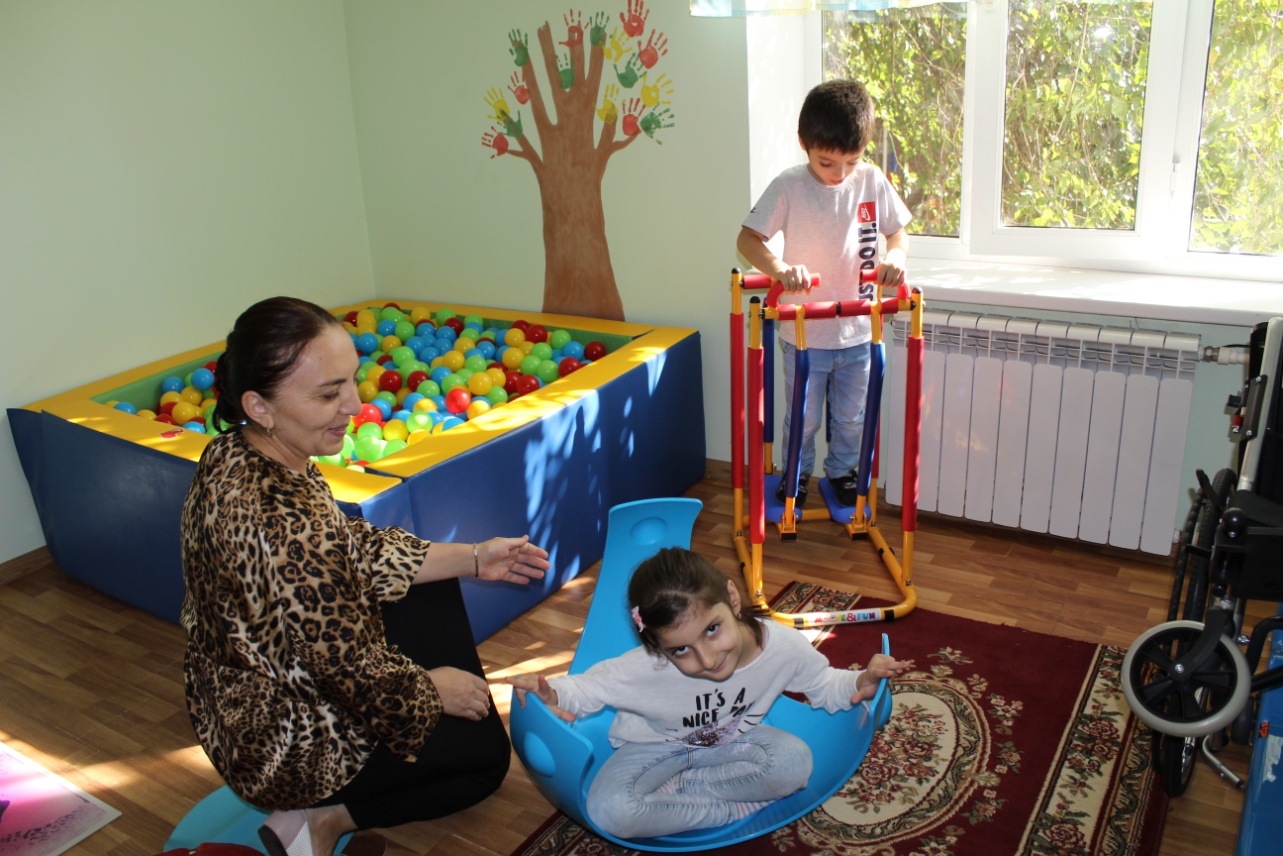 г.Кизилюрт, РД.ОГЛАВЛЕНИЕI ЦЕЛЕВОЙ РАЗДЕЛ1.Пояснительная записка1.1. Цели и задачи реализации Программы1.2. Принципы и подходы к формированию Программы1.3. Психолого-педагогические характеристики детей дошкольного возраста с ОВЗ1.4. Планируемые результаты освоения Программы1.5. Особенности осуществления образовательного процессаII СОДЕРЖАТЕЛЬНЫЙ РАЗДЕЛ2.1. Содержание образовательной деятельности с детьми2.2.Содержание образовательной деятельности по профессиональной коррекции нарушений развития детей2.3. Вариативная часть содержательного раздела2.4. Способы и направления поддержки детской инициативы.2.5. Особенности взаимодействия педагогического коллектива с семьями воспитанников.2.6. Наиболее существенные характеристики содержания ПрограммыIII ОРГАНИЗАЦИОННЫЙ РАЗДЕЛ3.1. Режим пребывания.3.2. Особенности организации питания.3.3. Планирование образовательной деятельности.3.4. Организация предметно - развивающей среды.I. ЦЕЛЕВОЙ РАЗДЕЛ1. Пояснительная запискаАдаптированная образовательная программа (далее АОП) для детей с ограниченными возможностями здоровья (ОВЗ) является нормативноуправленческим документом образовательного учреждения, характеризующим специфику содержания образования и особенности организации учебновоспитательного процесса.Ребенок с ОВЗ, (как и все остальные дети) в своем развитии направлен на освоение социального опыта, социализацию, включение в жизнь общества. Однако путь, который он должен пройти для этого, значительно отличается от общепринятого: физические и психические недостатки меняют, отягощают процесс развития, причем каждое нарушение по-своему изменяет развитие растущего человека. Важнейшими задачами, поэтому являются предупреждение возникновения вторичных отклонений в развитии, их коррекция и компенсация средствами образования.АОП ДО спроектирована на основе:- основной образовательной Программы МКДОУ  «ЦРР-д/с№4 «Светлячок»», утвержденной на педагогическом совете30.08.2019 г. года (Приказ №1 от 01.09.2019 г.). Программа определяет цель, задачи, планируемые результаты, содержание и организацию образовательного процесса на ступени дошкольного образования. Кроме того, учтены концептуальные положения используемой в МКДОУ примерной Программы «От рождения до школы» под редакцией Н.Е. Вераксы, Т.С. Комаровой, М.А. Васильевой (Раздел «Коррекционная и инклюзивная педагогика»)- парциальной Программы Е.А. Екжановой, Е.А. Стребелевой «Коррекционно-развивающее обучение и воспитание». «Азбука здоровья»Постановления Главного государственного санитарного врача РФ от 15 мая 2013 года N 26 «Об утверждении СанПиН 2.4.1.304913 «Санитарноэпидемиологические требования к устройству, содержанию и организации режима работы дошкольных образовательных организаций»Федерального государственного образовательного стандарта дошкольного образования (Приказ Министерства образования и науки Российской Федерации (Минобрнауки России) от 17 октября 2013 г. N 1155 г. Москва «Об утверждении федерального государственного образовательного стандарта дошкольного образования»Образовательная программа определяет содержание и организацию образовательного процесса (содержание, формы) в ДОУ для детей дошкольного возраста с ОВЗ и обеспечивает построение целостного педагогического процесса, направленного на полноценное всестороннее развитие ребенка  физическое, социально коммуникативное, познавательное, речевое, художественно-эстетическое  во взаимосвязи, коррекцию недостатков в физическом и психическом развитии детей.Теоретические основы разработки Программы составляют следующие современные научные положения, разработанные в отечественной общей и специальной педагогике и психологии: об общности основных закономерностей психического развития нормального и аномального ребенка, о сензитивных возрастах, о соотношении коррекции и развития, об актуальном и потенциальном уровнях развития (зоне ближайшего развития), о соотношении обучения и развития, о роли дошкольного детства в процессе социализации, о значении деятельности в развитии, о значении таких социальных факторов как воспитание, обучение и общение в психическом развитии ребенка с ОВЗ и т.д.психологические характеристики развития детей сограниченными возможностями.Дети с нарушением слухаПотеря слуха лишает ребенка важного источника информации и ограничивает тем самым процесс его интеллектуального развития. Выделяют следующие группы детей с недостатками слуха:Неслышащие– дети с полным отсутствием слуха, который не может использоваться для накопления речевого запаса.Слабослышащие – дети с частичной слуховой недостаточностью, затрудняющей речевое развитие. Нарушение слуха непосредственно влияет на речевое развитие ребенка и оказывает опосредованное влияние на формирование памяти, мышления. Что же касается особенностей личности и поведения неслышащего и слабослышащего ребенка, то они не являются биологически обусловленными и при создании соответствующих условий поддаются коррекции в наибольшей степени.Важными в процессе познания окружающего мира становятся двигательные,осязательные, тактильно - вибрационные ощущения.Особенности мышления детей с нарушениями слуха связаны с замедленным овладением словесной речью. Наиболее ярко это проявляется в развитии словесно-логического мышления. При этом наглядно-действенное и образное мышление глухих и слабослышащих учащихся также имеет своеобразные черты. Нарушение слуха оказывает влияние на формирование всех мыслительныхопераций, приводит к затруднениям в использовании теоретических знаний на практике. У ребенка с нарушением слуха наблюдается расстройство всех основных функций речи (коммуникативной, обобщающей, регулирующей). Поэтому дети, страдающие глубокими нарушениями слуха, в общем уровне развития отстают от своих сверстников.Дети с нарушением зренияСлабовидящие дети сильно отличаются друг от друга по состоянию зрения, работоспособности, утомляемости и скорости усвоения материала. В значительной степени это обусловлено характером поражения зрения, происхождением дефекта и личными особенностями детей.Как правило, для детей с нарушениями зрения характерны повышенная эмоциональная ранимость, обидчивость, конфликтность, напряженность, неспособность к пониманию эмоционального состояния партнера по общению и адекватному самовыражению. Поведению детей с нарушениями зрения в большинстве случаев недостает гибкости и спонтанности, отсутствуют, или слабо развиты неречевые формы общения. Для слабовидящих детей характерна большая неуверенность в правильности и качестве выполнения работы, что выражается в более частом обращении за помощью в оценке деятельности к взрослому, переводе оценки в вербальный коммуникативный план. Игры таких детей отличаются меньшей развернутостью по сравнению с играми обычных детей.Дети с тяжелыми нарушениями речиОсобенности речевого развития детей с тяжелыми нарушениями речи оказывают влияние на формирование личности ребенка, на формирование всех психических процессов. Дети имеют ряд психолого-педагогических особенностей, затрудняющих их социальную адаптацию и требующих целенаправленной коррекции имеющихся нарушений.Особенности речевой деятельности отражаются на формировании у детей сенсорной, интеллектуальной и аффективно-волевой сфер. Отмечается недостаточная устойчивость внимания, ограниченные возможности его распределения. При относительной сохранности смысловой памятиу детей снижена вербальная память, страдает продуктивность запоминания. У детей низкая мнемическая активность может сочетаться с задержкой в формировании других психических процессов. Связь между речевыми нарушениями и другими сторонами психического развития проявляется в специфических особенностях мышления. Обладая полноценными предпосылкамидля овладения мыслительными операциями, доступными по возрасту, дети отстают в развитии словесно-логического мышления, с трудом овладевают анализом и синтезом, сравнением и обобщением.Дети с соматическими заболеваниямиДети с соматическими заболеваниями, не имеющие видимых дефектов, имеющие сохранный интеллект и с первого взгляда ничем не отличающиеся от остальных. У таких детей слабо развита познавательная сфера, отмечается недоразвитие личности, интеллектуальная пассивность, ограниченный объем принятой информации, низкая способность к обобщениям, быстрая потеряинтереса к занятиям.Дети с умственной отсталостьюСреди детей и подростков, имеющих психическую патологию развития, наиболее многочисленную группу составляют умственно отсталые дети. Большинство из них - олигофрены. Олигофрения — это форма умственного и психического недоразвития, возникающая в результате поражения ЦНС, и в первую очередь коры головного мозга, в пренатальный (внутриутробный), натальный (при родах) или постнатальный (на самом раннем этапе прижизненного развития) периоды. По глубине дефекта умственная отсталость при олигофрении традиционно подразделяют на три степени: идиотия, имбецильность и дебильностъ. Дети с умственной отсталостью в стадии идиотии и имбецильности в правовом отношении являются недееспособными и над ними устанавливается опека родителей или замещающих лиц. Развитие умственно отсталого ребенка с первых дней жизни отличается от развития нормальных детей. У них отмечаются задержки в физическом развитии, общая психологическая инертность,снижен интерес к окружающему миру, заметно недоразвитие артикуляционного аппарата и фонематического слуха. По-иному у них складываются соотношения в развитии наглядно-действенного и словесно-логического мышления. Многие умственно отсталые дети начинают говорить только к 4 - 5 годам. Речь умственно отсталого ребенка не выполняет своей основной функции - коммуникативной.Дети с задержкой психического развитии (ЗПР)Внимание этих детей характеризуется неустойчивостью, отмечаются периодические его колебания, неравномерная работоспособность. Трудно собрать, сконцентрировать внимание детей, удержать на протяжении той или иной деятельности. Очевидна недостаточная целенаправленность деятельности, дети действуют импульсивно, часто отвлекаются. Установлено, что многие из детей испытывают трудности и в процессе восприятия (зрительного, слухового, тактильного). Снижена скорость выполнения перцептивных операций.Память детей с задержкой психического развития также отличается качественным своеобразием. Характерны неточность воспроизведения и быстрая потеря информации. В наибольшей степени страдает вербальная память.Значительное своеобразие отмечается в развитии их мыслительной деятельности. Отставание отмечается уже на уровне наглядных форм мышления, возникают трудности в формировании сферы образов-представлений. Исследователи подчеркивают сложность создания целого из частей и выделения частей из целого, трудности в пространственном оперировании образами.У детей с ЗПР отмечается выраженная тревожность по отношению к взрослому, от которого они зависят. Такая тревожность имеет тенденцию с возрастом прогрессировать. Дети склонны преимущественно к конфликтному или избегающему способу взаимодействия. Дети с ЗПР предпочитают контактировать с детьми более младшего возраста, в силу того, что коллектив сверстников, с которыми они могут контактировать, устанавливать взаимоотношения, вызывает уних тревогу. У них преобладают ситуативно-деловые формы общения, основывающиеся на предметно-практических операциях. У детей с ЗПР, выявлена сниженная потребность в общении. В процессе общения дошкольников с ЗПР на первый план выдвигается недостаточная сформированность его мотивационной основы. Потребность в игре у этих детей резко снижена.Дети с нарушением опорно-двигательного аппаратаДетский церебральный паралич – болезнь, развивающаяся вследствие поражения головного мозга –внутриутробно, при родах или в период новорожденности, характеризуется двигательными расстройствами, а также нарушениями психо - речевых функций .Для большинства детей с ДЦП характерна задержка психического развития по типу так называемого психического инфантилизма. Под психическим инфантилизмом понимается незрелость эмоционально-волевой сферы личности ребенка. Это объясняется замедленным формированием высших структур мозга (лобные отделы головного мозга), связанных с волевойдеятельностью. Интеллект ребенка может соответствовать возрастным нормам, при этом эмоциональная сфера остается несформированной.При психическом инфантилизме отмечаются следующие особенности поведения: в своих действиях дети руководствуются в первую очередь эмоцией удовольствия, они эгоцентричны, не способны продуктивно работать в коллективе, соотносить свои желания с интересами окружающих, во всем их поведении присутствует элемент "детскости". Признаки незрелости эмоционально-волевойсферы могут сохраняться и в старшем школьном возрасте. Они будут проявляться в повышенном интересе к игровой деятельности, высокой внушаемости, неспособности к волевому усилию над собой. Такое поведение часто сопровождается эмоциональной нестабильностью, двигательнойрасторможенностью, быстрой утомляемостью. Несмотря на перечисленные особенности поведения, эмоционально-волевые нарушения могут проявлять себя по-разному. Это может быть и повышенная возбудимость. Дети этого типа беспокойны, суетливы, раздражительны, склонны к проявлению немотивированной агрессии. Для них характерны резкие перепады настроения: они то, чрезмерно веселы, то вдруг начинают капризничать, кажутся усталыми и раздражительными. Особенности нарушения познавательной деятельности при ДЦП .Неравномерный характер нарушений отдельных психических функций.Выраженность астенических проявлений – повышенная утомляемость, истощаемость всех психических процессов, что также связано с органическим поражением ЦНС. Сниженный запас знаний и представлений об окружающем мире. Прежде всего, отмечается недостаточность пространственных и временных представлений.Дети с расстройствами раннего детского аутизмаАутизм – нарушение нормального хода мышления под влиянием болезни, психотропных или иных средств, уход человека от реальности в мир фантазий и грез. В наиболее яркой форме он обнаруживается у детей дошкольного возраста и у больных шизофренией. Основными признаками РДА при всех его клинических вариантах являются:- полное отсутствие потребности в контактах с окружающими, или же недостаточная потребность в них;- обособленность от окружающего мира;- слабость эмоциональной реакции по отношению к близким, даже к матери, возможно, полное безразличие к ним (аффективная блокада);- дети, страдающие аутизмом, очень часто чувствительны к слабым раздражителям. Например, они нередко не переносят тиканье часов, шум бытовых приборов, капанье воды из водопроводногокрана;   - однообразное поведение со склонностью к стереотипным, примитивным движениям, например, раскачивание туловищем или головой, подпрыгивание на носках и пр.);- речевые нарушения при РДА разнообразны. В более тяжелых формах РДА наблюдается мутизм (полная утрата речи), у некоторых больных отмечается повышенный вербализм – ребенок постоянно произносит понравившиеся ему слова или слоги;- характерным для детей-аутистов является такое зрительное поведение, при котором проявляется непереносимость взгляда в глаза, «бегающий взгляд» или взгляд мимо.Сложность и своеобразие психики ребенка с проблемами в развитии требует тщательного методологического подхода к процессу психологической помощи.Чрезвычайно важен принцип личностного подхода к ребенку с проблемами в развитии. В процессе психологической помощи не учитывается какая-то отдельная функция или изолированное психическое явление, например низкий уровень интеллекта, а личность в целом со всеми ее индивидуальными особенностями..Требования ФГОС к целевым ориентирам в обязательной части программыЦелевые ориентиры образования для Обучающихся детей:1. Интересуется окружающими предметами и активно действует с ними; эмоционально вовлечён в действия с игрушками и другими предметами, стремится проявлять настойчивость в достижении результата своих действий;2. Стремится к общению со взрослыми и активно подражает им в движениях и действиях;появляются игры, в которых ребёнок воспроизводит действия взрослого;3. Проявляет интерес к сверстникам; наблюдает за их действиями и подражает им;4. Обладает интересом к стихам, песням и сказкам, рассматриванию картинок, стремится двигаться под музыку; эмоционально откликается на различные произведения культуры и искусства;5. У ребёнка развита крупная моторика; он стремится осваивать различные виды движения (бег, лазанье, перешагивание и пр.);6. Овладевает основными культурными способами деятельности, проявляет инициативу и самостоятельность в разных видах деятельности, способен выбирать себе участников по совместной деятельности.7. Обладает установкой положительного отношения к миру, к разным видам труда, другим людям и самому себе, обладает чувством собственного достоинства; активно взаимодействует со сверстниками и взрослыми, участвует в совместных играх. Способен учитывать интересы и чувства других, сопереживать неудачам и радоваться успехам других; адекватно проявляет свои чувства, в том числе чувство веры в себя; старается разрешать конфликты.8. Различает условную и реальную ситуации, умеет подчиняться разным правилам и социальным нормам;9. Ребенок владеет доступными ему методами выражения мыслей и желаний (дактильная азбука, жесты) и использует их для выражения своих мыслей, чувств и желаний;10. У ребёнка развита крупная и мелкая моторика; он подвижен, вынослив, владеет основными движениями, может контролировать свои движения и управлять ими;11. Способен к волевым усилиям, может следовать социальным нормам поведения и правилам в разных видах деятельности, во взаимоотношениях со взрослыми и сверстниками, может соблюдать правила безопасного поведения и личной гигиены;12. Ребёнок проявляет любознательность, обладает элементарными знаниями о себе, о природном и социальном мире, в котором он живёт; обладает элементарными представлениями из области живой природы, естествознания, математики.Цели и задачи реализации АОП ДОЦелью деятельности образовательного учреждения по реализации адаптированной основной общеобразовательной программы дошкольного образования для детей с ОВЗ является:проектирование социальных ситуаций развития ребенка и развивающей предметно-пространственной среды, обеспечивающих позитивную социализацию, мотивацию и поддержку индивидуальности детей через общение, игру, познавательно-исследовательскую деятельность и другие формы активности.Сохранение и укрепление здоровья детей, создание благоприятных условий для полноценного проживания детьми, болеющими сахарным диабетом, и другими заболеваниями (далее с ОВЗ), дошкольного детства в современном обществе, и приобщение детей дошкольного возраста и родителей к здоровому образу жизни.Создание условий развития ребенка, открывающих возможности для его позитивной социализации, его личностного развития, развития инициативы и творческих способностей на основе сотрудничества со взрослыми и сверстниками и соответствующим возрасту видам деятельности; создание развивающей образовательной среды, которая представляет собой систему условий социализации и индивидуализации детей с ОВЗ.;создание необходимых психолого-педагогических условий в ДОУ для реализации АОП ДО.Достижение цели предполагает решение следующих задач:охрана и укрепление физического и психического здоровья детей, в том числе их эмоционального благополучия;обеспечение равных возможностей для полноценного развития каждого ребенка в период дошкольного детства независимо от места проживания, пола, нации, языка, социального статуса;создание благоприятных условий развития детей в соответствии с их возрастными и индивидуальными особенностями, развитие способностей и творческого потенциала каждого ребенка как субъекта отношений с другими детьми, взрослыми и миром;объединение обучения и воспитания в целостный образовательный процесс на основе духовно-нравственных и социокультурных ценностей, принятых в обществе правил и норм поведения в интересах человека, семьи, общества;формирование общей культуры личности детей, развитие их социальных, нравственных, эстетических, интеллектуальных, физических качеств, инициативности, самостоятельности и ответственности ребенка, формирование предпосылок учебной деятельности;формирование социокультурной среды, соответствующей возрастным и индивидуальным особенностям детей;обеспечение психолого-педагогической поддержки семьи и повышение компетентности родителей (законных представителей) в вопросах развития и образования, охраны и укрепления здоровья детей;обеспечение преемственности целей, задач и содержания дошкольного общего и начального общего образования.охраны и укрепления психофизического здоровья детей с использованием всех природных факторов и различных форм физкультурно-оздоровительной работы на основе воспитания у детей стремления к здоровому образу жизни;организация ухода и присмотра с осуществлением специального медицинского контроля и обслуживания детей, всестороннего развития с учетом коррекции нарушений развития и индивидуальных особенностей ;обеспечения высокого уровня методического сопровождения образовательного процесса, способствующего повышению профессиональной компетенции педагогов и вовлечению в исследовательскую деятельность в вопросах: изучения, освоения и внедрения современных программ и технологий дошкольного образования в свете ФГОС; осуществления системы инклюзивного образования; внедрения новых форм и содержания сотрудничества педагогов и родителей, способствующих преемственности обучения и воспитания ребёнка в условиях детского сада, семьи и, в дальнейшем, школы.1.2.Принципы и подходы к формированию и реализации АОП ДОВ соответствии со Стандартом Программа построена на следующих принципах:1. Поддержка разнообразия детства. Современный мир характеризуется возрастающим многообразием и неопределенностью, отражающимися в самых разных аспектах жизни человека и общества. Многообразие социальных, личностных, культурных, языковых, этнических особенностей, религиозных и других общностей, ценностей и убеждений, мнений и способов их выражения, жизненных укладов особенно ярко проявляется в условиях Российской Федерации – государства с огромной территорией, разнообразнымиприродными условиями, объединяющего многочисленные культуры, народы, этносы. Возрастающая мобильность в обществе, экономике, образовании, культуре требует от людей умения ориентироваться в этом мире разнообразия, способности сохранять свою идентичность и в то же время гибко, позитивно и конструктивно взаимодействовать с другими людьми, способности выбирать и уважать право выбора других ценностей и убеждений, мнений и способов их выражения.Принимая вызовы современного мира, Программа рассматривает разнообразие как ценность, образовательный ресурс и предполагает использование разнообразия для обогащения образовательного процесса.Организация выстраивает образовательную деятельность с учетом региональной специфики, социокультурной ситуации развития каждого ребенка, его возрастных и индивидуальных особенностей, ценностей, мнений и способов их выражения.2. Сохранение уникальности и самоценности детства как важного этапа в общем развитии человека. Этот принцип подразумевает полноценное проживание ребенком всех этапов детства (младенческого, раннего и дошкольного детства), обогащение (амплификацию) детского развития.3. Позитивная социализация ребенка предполагает, что освоение ребенком культурных норм, средств и способов деятельности, культурных образцов поведения и общения с другими людьми, приобщение к традициям семьи, общества, государства происходят в процессе сотрудничества со взрослыми и другими детьми, направленного на создание предпосылок к полноценной деятельности ребенка в изменяющемся мире.4. Личностно-развивающий и гуманистический характер взаимодействия взрослых (родителей (законных представителей), педагогических и иных работников Организации и детей. Такой тип взаимодействия предполагает базовую ценностную ориентацию на достоинство каждого участника взаимодействия, уважение и безусловное принятие личности ребенка, доброжелательность, внимание к ребенку, его состоянию, настроению, потребностям, интересам. Личностно-развивающее взаимодействие является неотъемлемой составной частью социальной ситуации развития ребенка в организации, условием его эмоционального благополучия и полноценного развития.5. Содействие и сотрудничество детей и взрослых, признание ребенка полноценным участником образовательных отношений. Этот принцип предполагает активное участие всех субъектов образовательных отношений – как детей, так и взрослых – в реализации программы. Каждый участник имеет возможность внести свой индивидуальный вклад в ход игры, занятия, проекта, обсуждения, в планирование образовательного процесса, может проявить инициативу. Принцип содействия предполагает диалогический характер коммуникации между всеми участниками образовательных отношений. Детям предоставляется возможность высказывать свои взгляды, свое мнение, занимать позицию и отстаивать ее, принимать решения и брать на себя ответственность в соответствии со своими возможностями.6. Сотрудничество ДОУ с семьей. Сотрудничество, кооперация с семьей, открытость в отношении семьи, уважение семейных ценностей и традиций, их учет в образовательной работе являются важнейшим принципом образовательной программы. Сотрудники Организации должны знать об условиях жизни ребенка в семье, понимать проблемы, уважать ценности и традиции семей воспитанников. Программа предполагает разнообразные формы сотрудничества с семьей как в содержательном, так и в организационном планах.7. Сетевое взаимодействие с организациями социализации, образования, охраны здоровья и другими партнерами, которые могут внести вклад в развитие и образование детей, а также использование ресурсов местного сообщества и вариативных программ дополнительного образования детей для обогащения детского развития. Программа предполагает, что Организация устанавливает партнерские отношения не только с семьями детей, но и с другими организациями и лицами, которые могут способствовать обогащению социального и/или культурного опыта детей, приобщению детей к национальным традициям (посещение театров, музеев, освоение программ дополнительного образования), к природе и истории родного края; содействовать проведению совместных проектов, экскурсий, праздников, посещению концертов, а также удовлетворению особых потребностей детей, оказанию психолого-педагогической и/или медицинской поддержки в случае необходимости (центры семейного консультирования и др.).8. Индивидуализация дошкольного образования предполагает такое построение образовательной деятельности, которое открывает возможности для индивидуализации образовательного процесса, появления индивидуальной траектории развития каждого ребенка с характерными для данного ребенка спецификой и скоростью, учитывающей его интересы, мотивы, способности и возрастные психологические особенности. Для реализации этого принципа необходимы регулярное наблюдение за развитием ребенка, сбор данных о нем, анализ его действий и поступков; помощь ребенку в сложной ситуации; предоставление ребенку возможности выбора в разных видах деятельности, акцентирование внимания на инициативности, самостоятельности и активности ребенка.9. Возрастная адекватность образования. Этот принцип предполагает подбор педагогом содержания и методов дошкольного образования в соответствии с возрастными особенностями детей. Важно использовать все специфические виды детской деятельности (игру, коммуникативную и познавательноисследовательскую деятельность, творческую активность, обеспечивающую художественно-эстетическое развитие ребенка), опираясь на особенности возраста и задачи развития, которые должны быть решены в дошкольном возрасте. Деятельность педагога должна быть мотивирующей и соответствовать психологическим законам развития ребенка, учитывать его индивидуальные интересы, особенности и склонности.10. Развивающее вариативное образование. Этот принцип предполагает, что образовательное содержание предлагается ребенку через разные виды деятельности с учетом его актуальных и потенциальных возможностей усвоения этого содержания и совершения им тех или иных действий, с учетом его интересов, мотивов и способностей. Данный принцип предполагает работу педагога с ориентацией на зону ближайшего развития ребенка (Л.С. Выготский), что способствует развитию, расширению как явных, так и скрытых возможностей ребенка.11. Полнота содержания и интеграция отдельных образовательных областей. В соответствии со Стандартом Программа предполагает всестороннее социальнокоммуникативное, познавательное, речевое, художественно-эстетическое и физическое развитие детей посредством различных видов детской активности. Деление Программы на образовательные области не означает, что каждая образовательная область осваивается ребенком по отдельности, в форме изолированных занятий по модели школьных предметов. Между отдельными разделами Программы существуют многообразные взаимосвязи: познавательное развитие тесно связано с речевым и социально-коммуникативным, художественно-эстетическое  с познавательным и речевым и т.п. Содержание образовательной деятельности в одной конкретной области тесно связано с другими областями. Такая организация образовательного процесса соответствует особенностям развития детей раннего и дошкольного возраста.12. Инвариантность ценностей и целей при вариативности средств реализации и достижения целей Программы. Стандарт и Программа задают инвариантные ценности и ориентиры, с учетом которых Организация должна разработать свою основную образовательную программу и которые для нее являются научнометодическими опорами в современном мире разнообразия и неопределенности. При этом Программа оставляет за Организацией право выбора способов их достижения, выбора образовательных программ,учитывающих многообразие конкретных социокультурных, географических, климатических условий реализации Программы, разнородность состава групп воспитанников, их особенностей и интересов, запросов родителей (законных представителей), интересов и предпочтений педагогов и т.п.Психолого - педагогические характеристики детей дошкольного возраста с ОВЗВ МКДОУ принимаются дети в возрасте от 3 до 7 лет с ограниченными возможностями здоровья с согласия родителей (законных представителей) на основании заключения территориальной психолого-медико-педагогической комиссии с указанием образовательного маршрута.                                                                                                       В группах комбинированной направленности осуществлять  совместное образование здоровых детей и детей с ограниченными возможностями здоровья в соответствии с образовательной программой Учреждения, и федеральных государственных требований к структуре основной общеобразовательной программы дошкольного образования и условиям ее реализации, с учетом особенностей психофизического развития и возможностей воспитанников.Планируемые результаты освоения АОП ДОРезультаты освоения программы представлены в виде целевых ориентиров. В соответствии с ФГОС ДО целевые ориентиры дошкольного образования определяются независимо от характера программы, форм ее реализации, особенностей развития детей. Целевые ориентиры не подлежат непосредственной оценке в виде педагогической и (или) психологической диагностики и не могут сравниваться с реальными достижениями детей.Целевые ориентиры, представленные во ФГОС ДО, являются общими для всего образовательного пространства Российской Федерации. Целевые ориентиры данной программы базируются на ФГОС ДО и задачах программы.Целевые ориентиры для детей старшего дошкольного возраста (на этапе завершения дошкольного образования).К ним относятся следующие социально-нормативные характеристики возможных достижений ребенка:• Ребенок овладевает основными культурными средствами, способами деятельности, проявляет инициативу и самостоятельность в разных видах деятельности — игре, общении, познавательно-исследовательской деятельности, конструировании и др.; способен выбирать себе род занятий, участников по совместной деятельности.• Ребенок обладает установкой положительного отношения к миру, кразным видам труда, другим людям и самому себе, обладает чувством собственного достоинства; активно взаимодействует со сверстниками и взрослыми, участвует в совместных играх.• Способен договариваться, учитывать интересы и чувства других, сопереживать неудачам и радоваться успехам других, адекватно проявляет свои чувства, в том числе чувство веры в себя, старается разрешать конфликты. Умеет выражать и отстаивать свою позицию по разным вопросам.• Способен сотрудничать и выполнять как лидерские, так и исполнительские функции в совместной деятельности.• Понимает, что все люди равны вне зависимости от их социального происхождения, этнической принадлежности, религиозных и других верований, их физических и психических особенностей.• Проявляет сочувствие по отношению к другим людям, готовность прийти на помощь тем, кто в этом нуждается.• Проявляет умение слышать других и стремление быть понятым другими.• Ребенок обладает развитым воображением, которое реализуется в разных видах деятельности, и прежде всего в игре; владеет разными формами и видами игры, различает условную и реальную ситуации; умеет подчиняться разным правилам и социальным нормам. Умеет распознавать различные ситуации и адекватно их оценивать.• Ребенок достаточно хорошо владеет устной речью, может выражать свои мысли и желания, использовать речь для выражения своих мыслей, чувств и желаний, построения речевого высказывания в ситуации общения, выделять звуки в словах, у ребенка складываются предпосылки грамотности.• У ребенка развита крупная и мелкая моторика; он подвижен, вынослив, владеет основными движениями, может контролировать свои движения и управлять ими.• Ребенок способен к волевым усилиям, может следовать социальным нормам поведения и правилам в разных видах деятельности, во взаимоотношениях со взрослыми и сверстниками, может соблюдать правила безопасного поведения и навыки личной гигиены.• Проявляет ответственность за начатое дело.• Ребенок проявляет любознательность, задает вопросы взрослым и сверстникам, интересуется причинно-следственными связями, пытается самостоятельно придумывать объяснения явлениям природы и поступкам людей; склонен наблюдать, экспериментировать. Обладает начальными знаниями о себе, о природном и социальном мире, в котором он живет; знаком с произведениями детской литературы, обладает элементарными представлениями из области живой природы, естествознания, математики, истории и т.п.; способен к принятию собственных решений, опираясь на своизнания и умения в различных видах деятельности.• Открыт новому, то есть проявляет желание узнавать новое, самостоятельно добывать новые знания; положительно относится к обучению в школе.• Проявляет уважение к жизни (в различных ее формах) и заботу об окружающей среде.• Эмоционально отзывается на красоту окружающего мира, произведения народного и профессионального искусства (музыку, танцы, театральную деятельность, изобразительную деятельность и т. д.).• Проявляет патриотические чувства, ощущает гордость за свою страну, ее достижения, имеет представление о ее географическом разнообразии, многонациональности, важнейших исторических событиях.• Имеет первичные представления о себе, семье, традиционных семейных ценностях, включая традиционные гендерные ориентации, проявляет уважение к своему и противоположному полу.• Соблюдает элементарные общепринятые нормы, имеет первичные ценностные представления о том, «что такое хорошо и что такое плохо», стремится поступать хорошо; проявляет уважение к старшим и заботу о младших.• Имеет начальные представления о здоровом образе жизни. Воспринимает здоровый образ жизни как ценность.Прогноз развития ребёнка и предполагаемые результаты в ходе коррекционно-развивающей и образовательной деятельностиНаправления ПМП сопровождения. Предполагаемые итоговые результаты .Фактические результаты при выпуске ребёнка из ДОУМедицинское(формы и сроки сопровождения специалистами ДОУ и поликлиники)Практически здоров(а) и готов(а) к обучению в школеХорошая динамика в состоянии здоровья, готов(а) к школьному обучению, но необходимо дальнейшее сопровождение врачами-специалистами________________Динамика в состоянии здоровья не значительная, необходимо дальнейшее сопровождение врачами - специалистами________________ Без динамики в состоянии здоровья, необходим индивидуальный подбор формы обучения(индивидуальное, дистанционное, в спец. учреждении и др)___________Другое____________________Практически здоров(а) и готов(а) к обучению в школеХорошая динамика в состоянии здоровья, готов(а) к школьному обучению, но необходимо дальнейшее сопровождение врачами-специалистами___________________________________________________Динамика в состоянии здоровья не значительная, необходимо дальнейшее сопровождение врачами-специалистами_____________________________________________Без динамики в состоянии здоровья, необходим индивидуальный подбор формы обучения(индивидуальное, дистанционное, в спец. учреждении и др)________Другое________________________Психологическое(психические процессы, подлежащие коррекции, формы и сроки сопровождения)Все психические процессы сформированы по возрасту, готов(а) к обучению в школе_____________Хорошая динамика в развитии психических процессов____________________Незначительная динамика в развитии психических процессов____________________Без динамики________________Другое______________________Все психические процессы сформированы по возрасту, готов(а) к обучению в школе____________Хорошая динамика в развитии психических процессов____________________Незначительная динамика в развитии психических процессов____________________Без динамики_________________Другое__________________________Специальное(логопедическое)(речевые процессы, формы и сроки сопровождения)Все речевые процессы сформированы по возрасту, готов(а) к обучению в школе______ ____Хорошая динамика в развитии речевых процессов____________Незначительная динамика в развитии речевых процессов____________________Без динамики________________Другое______________________Все речевые процессы сформированы по возрасту, готов(а) к обучению в школе_____________Хорошая динамика в развитии речевых процессов____________Незначительная динамика в развитии речевых процессов______Без динамики______________Другое__________________________Специальное(дефектологическое)(формы и сроки сопровождения)Все процессы сформированы по возрасту, готов(а) к обучению в школе______________________Хорошая динамика в развитии ___________________________Незначительная динамика в развитии__________________Без динамики______________Другое______________________Все процессы сформированы по возрасту, готов(а) к обучению в школе_______________________Хорошая динамика в развитии _____________________________Незначительная динамика в развитии____________Без динамики______________Другое__________________________ПедагогическоеПолностью усвоил(а) основную образовательную Программу, реализуемую в ДОУ, сформированы интегративные качества по всем направлениям развития_____________________Частично усвоил(а) основную образовательную Программу, реализуемую в ДОУ, испытывает трудности в усвоении образовательных областей_____________________Не усвоил) основную образовательную Программу, реализуемую в ДОУ____________Полностью усвоил(а) основную образовательную Программу, реализуемую в ДОУ, сформированы интегративные качества по всем направлениям развития__________Частично усвоил(а) основную образовательную Программу, реализуемую в ДОУ, испытывает трудности в усвоении образовательных областей______________________Не усвоил) основную образовательную Программу, реализуемую в ДОУ____________Социализация и интеграцияПолностью социализирован(а) и интегрирован(а)в среде сверстниковЧастично социализирован(а) и интегрирован(а)в среде сверстниковне социализирован(а) иинтегрирован(а)в среде сверстниковПолностью социализирован(а) и интегрирован(а)в среде сверстниковЧастично социализирован(а) и интегрирован(а)в среде сверстниковне социализирован(а) и интегрирован(а)в среде сверстниковОсобенности осуществления образовательного процессаСодержание АООПДО обеспечивает развитие личности, мотивации и способностей детей в различных видах деятельности и охватывает следующие структурные единицы, представляющие определенные направления развития и образования детей (далее  образовательные области):● социально-коммуникативное развитие;● познавательное развитие;● речевое развитие;● художественно-эстетическое развитие;● физическое развитие.Все используемые программы и технологии скоординированы таким образом, что целостность образовательного процесса обеспечивается полностью. Содержание программ по различным направлениям развития ребенка взаимосвязано, обеспечивает развитие компетентности детей в различных сферах деятельности. Интеграция программ стимулирует познавательную активность детей, поиск нестандартных решений, развитие воображения, творческих способностей, индивидуальности каждого ребенка.Таким образом, образовательный процесс выстраивается на основе сочетания одной комплексной основной общеобразовательной программы и дополнительных образовательных программ, обеспечивающих развитие детей по освоению образовательных областей.В основу психолого - педагогического содержания по организации образовательного процесса определен комплексно - тематический принцип с ведущей игровой деятельностью, а решение программных задач осуществляется в разных формах совместной деятельности взрослых и детей, в самостоятельной деятельности детей, а также во взаимодействии с семьями детей, что отражено в рабочих учебных программах.Содержание общеобразовательной программы соответствует основным положениям возрастной психологии и дошкольной педагогики и выстроено по принципу развивающего образования, целью которого является развитие ребенка и обеспечивает единство воспитательных, развивающих и обучающих целей и задач.С целью обеспечения успешной физической и психологической компенсации для детей с ОВЗ в нашем детском саду созданы специальные условия:1. для данных групп детей разработан оздоровительный режим дня, а также щадящий режим для ребенка, пришедшего в группу после болезни. Режим строится в соответствии с санитарными и гигиеническими нормами. Он предусматривает разнообразную совместную развивающую деятельность и общение дошкольников с педагогом, а также самостоятельную деятельность по интересам и выбору ребенка. 3.будем  создавать условия для квалифицированной коррекции недостатков в физическом и (или) психическом развитии детей с ограниченными возможностями здоровья по всем пяти образовательным областям4. для детей, имеющих кроме основного заболевания сопутствующий диагноз, разрабатывается индивидуальный маршрут развития 5. для проведения гигиенического обучения и воспитания, индивидуальных бесед с родителями (законными представителями), детьми, а также сотрудниками ДОУ, медицинский кабинет оснащён: информационными стендами, сан. бюллетенями, наглядными пособиями, специальной литературой.Выпускники нашего детского сада в сравнении с детьми, имеющими аналогичные заболевания, находящиеся на домашнем дошкольном обучении, имеют благоприятный клинический прогноз, удовлетворительный реабилитационный потенциал, хорошо адаптируются в школе.Образовательная область «Социально-коммуникативное развитие»Социально-коммуникативное развитие направлено на усвоение норм и ценностей, принятых в обществе, включая моральные и нравственные ценности; развитие общения и взаимодействия ребенка со взрослыми и сверстниками; становление самостоятельности, целенаправленности и саморегуляции собственных действий; развитие социального и эмоционального интеллекта, эмоциональной отзывчивости, сопереживания, формирование готовности к совместной деятельности со сверстниками, формирование уважительного отношения и чувства принадлежности к своей семье и к сообществу детей и взрослых в Организации; формирование позитивных установок к различным видам труда и творчества; формирование основ безопасного поведения в быту, социуме, природе. (ФГОС ДО п. 2.6).Основные цели и задачи:● Социализация, развитие общения, нравственное воспитание.● Усвоение норм и ценностей, принятых в обществе, воспитание моральных и нравственных качеств ребенка, формирование умения правильно оценивать свои поступки и поступки сверстников.● Развитие общения и взаимодействия ребенка с взрослыми и сверстниками, развитие социального и эмоционального интеллекта, эмоциональной отзывчивости, сопереживания, уважительного и доброжелательного отношения к окружающим. Формирование готовности детей к совместной деятельности, развитие умения договариваться, самостоятельно разрешать конфликты со сверстниками.● Ребенок в семье и сообществе. Формирование образа Я, уважительного отношения и чувства принадлежности к своей семье и к сообществу детей и взрослых в организации; формирование гендерной, семейной принадлежности.● Самообслуживание, самостоятельность, трудовое воспитание. Развитие навыков самообслуживания; становление самостоятельности, целенаправленности и саморегуляции собственных действий.● Воспитание культурно-гигиенических навыков.● Формирование позитивных установок к различным видам труда и творчества, воспитание положительного отношения к труду, желания трудиться.● Воспитание ценностного отношения к собственному труду, труду других людей и его результатам. Формирование умения ответственно относиться к порученному заданию (умение и желание доводить дело до конца, стремление сделать его хорошо).● Формирование первичных представлений о труде взрослых, его роли в обществе и жизни каждого человека.● Формирование основ безопасности. Формирование первичных представлений о безопасном поведении в быту, социуме, природе. Воспитание осознанного отношения к выполнению правил безопасности.● Формирование осторожного и осмотрительного отношения к потенциально опасным для человека и окружающего мира природы ситуациям.● Формирование представлений о некоторых типичных опасных ситуациях и способах поведения в них.● Формирование элементарных представлений о правилах безопасности дорожного движения; воспитание осознанного отношения к необходимости выполнения этих правил.Образовательная область «Познавательное развитие»Познавательное развитие предполагает развитие интересов детей, любознательности и познавательной мотивации; формирование познавательных действий, становление сознания; развитие воображения и творческой активности; формирование первичных представлений о себе, других людях, объектах окружающего мира, о свойствах и отношениях объектов окружающего мира (форме, цвете, размере, материале, звучании, ритме, темпе, количестве, числе, части и целом, пространстве и времени, движении и покое, причинах и следствиях и др.), о малой родине и Отечестве, представлений о социокультурных ценностях нашего народа, об отечественных традициях и праздниках, о планете Земля как общем доме людей, об особенностях ее природы, многообразии стран и народов мира. (ФГОС ДО п.2.6)Основные цели и задачи:● Формирование элементарных математических представлений. Формирование элементарных математических представлений, первичных представлений об основных свойствах и отношениях объектов окружающего мира: форме, цвете, размере, количестве, числе, части и целом, пространстве и времени.● Развитие познавательно - исследовательской деятельности. Развитие познавательных интересов детей, расширение опыта ориентировки в окружающем, сенсорное развитие, развитие любознательности и познавательной мотивации; формирование познавательных действий, становление сознания; развитие воображения и творческой активности; формирование первичных представлений об объектах окружающего мира, о свойствах и отношениях объектов окружающего мира (форме, цвете, размере, материале, звучании, ритме, темпе, причинах и следствиях и др.).● Развитие восприятия, внимания, памяти, наблюдательности, способности анализировать, сравнивать, выделять характерные, существенные признаки предметов и явлений окружающего мира; умения устанавливать простейшие связи между предметами и явлениями, делать простейшие обобщения.● Ознакомление с предметным окружением. Ознакомление с предметным миром (название, функция, назначение, свойства и качества предмета) ; восприятие предмета как творения человеческой мысли и результата труда.● Формирование первичных представлений о многообразии предметного окружения; о том, что человек создает предметное окружение, изменяет и совершенствует его для себя и других людей, делая жизнь более удобной и комфортной. Развитие умения устанавливать причинно - следственные связи между миром предметов и природным миром.● Ознакомление с социальным миром. Ознакомление с окружающим социальным миром, расширение кругозора детей, формирование целостной картины мира.● Формирование первичных представлений о малой родине и Отечестве, представлений о социокультурных ценностях нашего народа, об отечественных традициях и праздниках. Формирование гражданской принадлежности; воспитание любви к Родине, гордости за ее достижения, патриотических чувств. Формирование элементарных представлений о планете Земля как общем доме людей, о многообразии стран и народов мира. Ознакомление с миром природы. Ознакомление с природой и природными явлениями. Развитие умения устанавливать причинно - следственные связи между природными явлениями. Формирование первичных представлений о природном многообразии планеты Земля. Формирование элементарных экологических представлений. Формирование понимания того, что человек - часть природы, что он должен беречь, охранять и защищать ее, что в природе все взаимосвязано, что жизнь человека на Земле во многом зависит от окружающей среды. Воспитание умения правильно вести себя в природе. Воспитание любви к природе, желания беречь ее.Образовательная область «Речевое развитие»Речевое развитие включает владение речью как средством общения и культуры; обогащение активного словаря; развитие связной, грамматически правильной диалогической и монологической речи; развитие речевого творчества; развитие звуковой и интонационной культуры речи, фонематического слуха; знакомство с книжной культурой, детской литературой, понимание на слух текстов различных жанров детской литературы; формирование звуковой аналитико - синтетической активности как предпосылки обучения грамоте. (ФГОС ДО п. 2.6)Основные цели и задачи:Развитие речи. Развитие свободного общения с взрослыми и детьми, овладение конструктивными способами и средствами взаимодействия с окружающими. Развитие всех компонентов устной речи детей: грамматического строя речи, связной речи — диалогической и монологической форм; формирование словаря, воспитание звуковой культуры речи. Практическое овладение воспитанниками нормами речи. Художественная литература. Воспитание интереса и любви к чтению; развитие литературной речи. Воспитание желания и умения слушать художественные произведения, следить за развитием действия.Образовательная область «Художественно - эстетическое развитие»Художественно-эстетическое развитие предполагает развитие предпосылок ценностно-смыслового восприятия и понимания произведений искусства (словесного, музыкального, изобразительного), мира природы; становление эстетического отношения к окружающему миру; формирование элементарных представлений о видах искусства; восприятие музыки, художественной литературы, фольклора; стимулирование сопереживания персонажам художественных произведений; реализацию самостоятельной творческой деятельности детей (изобразительной, конструктивно-модельной, музыкальной и др.).Основные цели и задачи:● Формирование интереса к эстетической стороне окружающей действительности, эстетического отношения к предметам и явлениям окружающего мира, произведениям искусства; воспитание интереса к художественно творческой деятельности.● Развитие эстетических чувств детей, художественного восприятия, образных представлений, воображения, художественно - творческих способностей.● Развитие детского художественного творчества, интереса к самостоятельной творческой деятельности (изобразительной, конструктивно-модельной, музыкальной и др.) ; удовлетворение потребности детей в самовыражении. Приобщение к искусству. Развитие эмоциональной восприимчивости, эмоционального отклика на литературные и музыкальные произведения, красоту окружающего мира, произведения искусства.● Приобщение детей к народному и профессиональному искусству (словесному, музыкальному, изобразительному, театральному, к архитектуре) через ознакомление с лучшими образцами отечественного и мирового искусства; воспитание умения понимать содержание произведений искусства.● Формирование элементарных представлений о видах и жанрах искусства, средствах выразительности в различных видах искусства. Изобразительная деятельность. Развитие интереса к различным видам изобразительной деятельности; совершенствование умений в рисовании, лепке, аппликации, прикладном творчестве.● Воспитание эмоциональной отзывчивости при восприятии произведений изобразительного искусства.● Воспитание желания и умения взаимодействовать со сверстниками при создании коллективных работ.● Конструктивно-модельная деятельность. Приобщение к конструированию; развитие интереса к конструктивной деятельности, знакомство с различными видами конструкторов.● Воспитание умения работать коллективно, объединять свои поделки в соответствии с общим замыслом, договариваться, кто какую часть работы будет выполнять.● Музыкальная деятельность. Приобщение к музыкальному искусству; развитие предпосылок ценностно-смыслового восприятия и понимания музыкального искусства;● формирование основ музыкальной культуры, ознакомление с элементарными музыкальными понятиями, жанрами; воспитание эмоциональной отзывчивости при восприятии музыкальных произведений.● Развитие музыкальных способностей: поэтического и музыкального слуха, чувства ритма, музыкальной памяти; формирование песенного, музыкального вкуса.● Воспитание интереса к музыкально-художественной деятельности, совершенствование умений в этом виде деятельности.●Развитие детского музыкально-художественного творчества, реализация самостоятельной творческой деятельности детей; удовлетворение потребности в самовыражении.Образовательная область «Физическое развитие»Цель физического воспитания детей с нарушениями ОДА – создание на основе использования потенциальных возможностей адаптивного физического воспитания предпосылок для наиболее эффективной бытовой, учебной, трудовой, семейной и социальной адаптации детей к реальным условиям жизни, их успешной интеграции (инклюзии) в окружающую среду. Достижение поставленной цели требует решения следующих блоков задач   :I. Общеоздоровительные (профилактические) задачи.  Решаются как во время адаптивного физического воспитания воспитателем  по физической культуре, так и воспитателями в течение дня на различных занятиях и в иных режимных моментах. Данный блок задач предусматривает: • Увеличивать устойчивость и сопротивляемость организма ребенка неблагоприятным факторам внешней и внутренней среды: резким изменениям температуры воздуха, воды, поверхности опоры (особенно в сторону охлаждения), наличия ветра, сквозняка, повышенной солнечной активности или влажности воздуха, вирусной инфекции; разнообразным психофизическим стрессовым воздействиям и т.п.                                                                                                                              • Всесторонне расширять биологические возможности организма ребенка: увеличивать дееспособность следующих систем: нервной, сердечно-сосудистой, дыхательной, энергообеспечения, терморегуляторной, пищеварительной, выделительной и др. • Формировать культурно-гигиенические навыки отношения к своему телу, личных бытовых манипуляций, а также гигиены при взаимодействии с окружающей средой и людьми. • Обучать детей основам здорового образа жизни. • Знакомить с основными навыками безопасной жизнедеятельности, профилактики травматизма во время занятий физической культурой или самостоятельной двигательно-игровой деятельности (ОБЖ). 6 II. Двигательные лечебно-восстановительные задачи Решаются, главным образом, во время занятий по физической культуре, на занятиях по адаптивному физическому воспитанию. • Нормализация тонуса мышц и сбалансирование состояния мышц-антагонистов. • Формирование антигравитационных (направленных против действия силы тяжести) и вестибулярных (повороты, наклоны, кручение, переворачивание, качание) реакций. • Формирование полноценных опорных реакций верхних конечностей, таза и нижних конечностей. • Развитие статической и динамической устойчивости (равновесия) ребенка. • Формирование чувства «схемы тела» (туловища и конечностей как единой скелетной системы), а также ориентировки в окружающем мини-пространстве. • Формирование кистевых функций (захвата, опорной, манипуляционной, дифференцирования предметов, тонкой моторики и др.) III. Двигательные коррекционные задачи (педагогический блок) Осуществляются в основном инструктором по физической культуре и воспитателями во всех формах физической культуры (занятиях, утренней и дневной гимнастике пробуждения, забавных физминутках, , физкультурных развлечениях, физкультурных коррекционных этюдах, физкультминутках, физкультпаузах). В зависимости от возраста детей и степени выраженности их двигательных нарушений задачи этого раздела делятся на следующие подгруппы: • вставание на колени из положения сидя и упражнения в положении на коленях; • двигательные действия в положении стоя у опоры или опираясь, затем самостоятельно; • танцевально-ритмические упражнения в положении стоя и с элементами ходьбы (лечебная хореография);• разновидности ходьбы; • захват, удержание и манипулирование предметами, их переноска, складывание и др.;• свободное бросание и ловля мячей разного размера, формы и веса; • метание различных предметов на точность и дальность разными способами в положениях лежа, сидя, стоя и двигаясь; • доступные действия на коротких лыжах (в помещении или на улице) в положении стоя, передвижения на коротких лыжах различными способами; • элементы лазания; • разновидности бега; • подпрыгивания на месте и с передвижением; • доступные прыжки в длину и в высоту с места. Представленный выше раздел программы физического развития детей раннего и дошкольного возраста с ДЦП и другими двигательными нарушениями должен способствовать формированию у них необходимых в повседневной жизни двигательных умений и навыков для повышения эффективности бытовой и учебной адаптации. Исходя из больших возможностей адаптивного физического воспитания детей в плане положительного влияния на их общее развитие, а также того, что детский церебральный паралич в большинстве случаев сопровождается другими (вторичными) нарушениями в развитии (речи, психики, интеллекта, слуха, зрения, эмоционально-волевой сферы и др.), представляется целесообразным предусмотреть планирование следующих специальных задач. 10 IV. Специальные коррекционные задачи (психолого-педагогический блок) 1. Развитие речи через движения Направления работы: • функциональное стимулирование центральной нервной системы (включая речевые центры головного мозга) с помощью циклических физических упражнений типа плавания, педалирования на велосипеде, ходьбы, бега и подскоков; • улучшение кровообращения и энергообеспечения очага поражения нервной системы с помощью специальных физических упражнений;    •стимулирование рецепторов кожи, суставов и мышц предплечий, лучезапястного сустава и ладоней (особенно правой руки) для активизации возбуждения речевых центров полушарий головного мозга; • активизация речевого развития ребенка физическими упражнениями в мелкой моторике (пальчиковая гимнастика);                                                                                      - сопровождение движений соответствующими звуками и речью; •внедрение сюжетности в двигательно-логопедическую коррекцию;      -  формирование положительной эмоциональной составляющей при выполнении движений с элементами логопедической коррекции; • развитие общей и мелкой координации мышц туловища, верхних и нижних конечностей (двуручная и двуножная координация), пальцев рук («театр жеста»); • формирование навыков общего расслабления тела и конечностей; • нормализация мышечного тонуса в артикуляционном аппарате и мимических мышцах (преодоление ротового «панциря» по В. Райху); • использование музыки в двигательной активности детей для коррекции речевых нарушений («музыкотерапия»); • формирование дыхательной функции как составной части звукопостроения. 2. Улучшение зрительных функций (или частичная компенсация) посредством двигательной активности Направления работы:  • улучшение общего тонуса ЦНС (включая зрительные центры полушарий головного мозга) благодаря циклическим двигательным действиям; • усиление кровоснабжения и питания органов зрения с помощью массажа лица и шейно-воротниковой зоны, а также специальных упражнений для шейного участка позвоночника;• совершенствование функции слуха (как компенсирующей сенсорной системы); • коррекция функции глазодвигательного аппарата (гимнастика для глаз, снятие глазного «панциря» по В. Райху);• тренировка ориентирования ребенка с недостатками зрения в малом и большом пространствах; • формирование ручных и ножных зрительно-опорных (при падениях) реакций; • развитие ручной предметно-манипулятивной деятельности (включая навыки владения бытовыми приборами и инструментами); • акцентированное развитие статического и динамического равновесия.● Физическое развитие включает приобретение опыта в следующих видах деятельности детей: двигательной, в том числе связанной с выполнением упражнений, направленных на развитие таких физических качеств, как координация и гибкость; способствующих правильному формированию опорно - двигательной системы организма, развитию равновесия, координации движения, крупной и мелкой моторики обеих рук, а также с правильным, не наносящем ущерба организму, выполнением основных движений (ходьба, бег, мягкие прыжки, повороты в обе стороны), формирование начальных представлений о некоторых видах спорта, овладение подвижными играми с правилами; становление целенаправленности и саморегуляции в двигательной сфере; становление ценностей здорового образа жизни, овладение его элементарными нормами и правилами (в питании, двигательном режиме, закаливании, при формировании полезных привычек и др.). (ФГОС ДО п.2.6)2.2. Содержание образовательной деятельности по профессиональной коррекции нарушений развития детейПравильная организация дошкольного воспитания и обучения детей с ОВЗ имеет важнейшее значение для дальнейшей жизни ребенка, т.к. ранняя коррекция дефекта предупреждает возникновение вторичных и последующих дефектов развития, преодоление которых в школьном возрасте затруднено.Цель коррекционного обучения: повысить уровень психического развития ребенка (интеллектуального, эмоционального, социального), а также речевого развития при организации его коррекционно-развивающего воспитания и подготовки к школе в специальной (коррекционной) группе дошкольного образовательного учреждения.Общие задачи коррекционного обучения:1.Обеспечить возможность для осуществления детьми содержательной деятельности в условиях, оптимальных для всестороннего и своевременного развития.2.Обеспечить охрану и укрепление здоровья детей.3.Проводить коррекцию (исправление или ослабление) негативных тенденций развития.4.Стимулировать и обогащать развитие речи во всех видах деятельности.5.Проводить профилактику вторичных отклонений в развитии и трудностей в обучении на начальном этапе.Весь процесс коррекционного обучения имеет четкую коммуникативную направленность.Вся коррекционная работа составлена с учетом реализации межпредметных связей: с работой воспитателей по разделам: познавательное развитие, ознакомление с окружающим, изобразительная деятельность.Интеграция в общую структуру коррекционной работы здоровьесберегающих технологий (пальчиковой гимнастики, зарядки для глаз, самомассажа лица и кистей рук, упражнений для развития дыхания и физкультминуток) позволяет успешно решать на коррекционных занятиях такие проблемы, как предупреждение переутомления, обеспечения переключения с одного вида деятельности на другой, стимуляцию произвольного внимания и повышение общей работоспособности.Коррекционная направленность работы с детьми пронизывает все разделы физкультурно оздоровительной, образовательной и социально-педагогической деятельности. Процесс коррекционно развивающего образования строится с учетом психологических особенностей и закономерностей развития психики, данной категорий детей. При этом отбор содержания коррекционно - развивающей работы происходит на основе комплексного изучения ребенка. Обучение и воспитание детей с тяжелыми нарушениями речи осуществляется с позиции индивидуально  дифференцированного подхода. Следовательно, с одной стороны, учитываются индивидуальные особенности и образовательные потребности каждого ребенка, а с другой - группы в целом. Поэтому в детском саду конструируются и реализуются «уровневые программы», что позволяет оптимизировать коррекционно-педагогический процесс.Реализация коррекционных мероприятий осуществляется в тесной связи со всеми специалистами: педагогом-психологом, воспитателями, музыкальным руководителем, инструктором по физической культуре.В ДОУ имеется тематически скоординированный план специалистов.Организация детской жизни в ДОУ реализуется в следующих формах:● образовательная деятельность, осуществляемая в разных видах детской деятельности;● образовательная деятельность, осуществляемая в ходе режимных моментов;● самостоятельная деятельность дошкольников;● работа во взаимосвязи с родителями.При реализации образовательных областей используются фронтальные и подгрупповые формы. Подгрупповые формы обеспечивают активность гораздо большего числа детей, и способствует установлению обратной связи, лучшему усвоению материала.Составляя перспективное и календарное планирование, педагоги ДОУ ориентируются на следующее:1. Учет местных климатических условий. Так как программа в качестве первоочередной ставит задачу сохранения здоровья детей, предполагается приоритетное использование времени пребывания детей на свежем воздухе и для их двигательной активности. Это выражается в том, что в теплое время года все физкультурные занятия проводятся на свежем воздухе.2. Учет специфики контингента детей, посещающих группу.3. Чередование в течение дня педагогически нагруженных периодов с периодами расслабления и отдыха, самостоятельной свободной деятельностью детей. Обязательное сохранение в режиме дня не менее 1,5 часа на ведущую деятельность детей дошкольного возраста  свободную игру или другую самостоятельную деятельность.4. Учет требований к сочетанию разных видов деятельности, к чередованию спокойных занятий, требующих статических поз, с двигательной активностью.5. Учет динамики работоспособности детей в течение дня, недели, года. Разгрузочными являются: утреннее время до завтрака; первая половина дня в понедельник; первая половина сентября, вторая половина декабря и начало января, вторая половина мая.6. Выделение эмоционально значимых моментов в жизни группы и создание положительного настроя в эти периоды. Таковыми являются:• начало каждого дня жизни в детском саду, общее приветствие и совместное (взрослый и дети) планирование дня  и конец дня - общее прощание, восстановление основных событий дня и их оценка, воспитатель вспоминает или говорит что-то хорошее о ребенке;начало недели (утро радостных встреч) и конец недели (вечер досуга, концерт, спектакль) ;• период адаптации к детскому саду после летнего отдыха (сентябрь);• периодически организуемые праздники, как совместные, так и внутригрупповые (дни рождения детей и пр.).Описание вариативных форм, способов, методов и средств реализации образовательной Программы с учетом возрастных и индивидуальных особенностей воспитанниковКоррекционно- развивающая работа воспитателей в повседневной жизни в группах компенсирующей направленности детей с иными ограниченными возможностями.Формы и методы физического развития и оздоровленияФормы и методы. Содержание работыОбеспечение здорового ритма жизниЩадящий режим во время адаптационного периода гибкий режимПроведение физкультурно-оздоровительных мероприятийобширное умывание;мытье рук;игры с водой;босохождение;полоскание горла прохладной водой;ходьба по мокрым дорожкам ,закаливание;элементы рефлексотерапии, профилактика плоскостопия;прогулка ,физкультурные занятия с использованием здоровьесберегающих технологий, воздушные ванны, полоскание горла прохладной водой после еды.Использование здоровьесберегающих технологий в режиме дняКомплекс психогигиенических мероприятий психодиагностика;психогимнастика;элементы музыкотерапии;индивидуальные и подгрупповые занятия, направленные на коррекцию познавательных процессов и эмоциональной сферы;обеспечение благоприятного психологического климата в ДОУ ,игровой массаж релаксационные игры, пальчиковые игры Бардышевой Т.Ю.;физминутки  Ковалько В.И, Вакуленко Ю.А.;динамические паузы Авериной И.В.;дыхательная гимнастика Стрельниковой А. и Толкачёвой Б.;Работа с детьми по формированию убеждений, привычек здорового образа жизнипроведение занятий по ознакомлению детей со строением своего тела и правилами ухода за ним, использование игровых методов при формировании культурно - гигиенических навыков .Комплекс лечебно-оздоровительных мероприятий с учетом состояния здоровья каждого ребенка.Обеспечение условий для осуществления ежедневного осмотра воспитанниковфиксация заболевания профилактические мероприятия по простудным заболеваниям мероприятия с часто болеющими детьми результат- медсестра 1 раз в неделю.Активизация двигательного режима воспитанников обеспечение двигательного режима детей атрибутами и пособиями;создание необходимой развивающей среды;проведение подвижных игр, пеших переходов вовремя прогулок;строгое соблюдение двигательного режима и режима дня; проведение утренней гимнастики, физкультминуток, игр с движениями в свободной деятельности;хождение босиком на занятиях физкультурой, ритмикой, хореографиейПрофилактическая работа :постоянный контроль осанки;контроль дыхания на занятиях с повышенной двигательной нагрузкой;кварцевание;вакцинация против гриппа;употребление свежего чеснока и лука;2.4. Особенности взаимодействия педагогического коллектива с семьями воспитанниковОбновление системы дошкольного образования, процессы гуманизации и демократизации в нем обусловили необходимость активизации взаимодействия дошкольного учреждения с семьей.Поэтому не случайно в последние годы начала развиваться и внедряться новая философия взаимодействия семьи и дошкольного учреждения. В основе ее лежит идея о том, что за воспитание детей несут ответственность родители, а все остальные социальные институты призваны поддерживать и дополнять их воспитательную деятельность.Идея взаимосвязи общественного и семейного воспитания нашла своё отражение в ряде нормативно-правовых документов, в том числе в «Концепции дошкольного воспитания», Законе «Об образовании в РФ» и др. Так, в законе «Об образованиив РФ» в ст. 18 записано, что «родители являются первыми педагогами. Они обязаны заложить основы физического, нравственного и интеллектуального развития личности ребёнка в раннем возрасте».Основными условиями, ​необходимыми для реализации доверительного взаимодействия между ДОУ и семьей, являются следующие:⎯ изучение семей воспитанников: учет различий в возрасте родителей, их образовании, общем культурном уровне, личностных особенностей родителей, их взглядов на воспитание, структуры и характера семейных отношений и др.;⎯ открытость детского сада семье;⎯ ориентация педагога на работу с детьми и родителями.Работу с родителями следует строить, придерживаясь следующих этапов.1) Проектирование содержания и форм работы с родителями. Проведение экспрессопроса с целью изучения их потребностей. Важно не только сообщить родителю о том, что ДОУ хочет делать с его ребенком, но и узнать, чего он ждет от ДОУ. Полученные данные следует использовать для дальнейшей работы.2) Установление между педагогами и родителями доброжелательных отношений с установкой на будущее деловое сотрудничество. Необходимо заинтересовать родителей той работой, которую предполагается с ними проводить, сформировать у них положительный образ ребенка.3) Формирование у родителей более полного образа своего ребенка и правильного его восприятия посредством сообщения им знаний, информации, которые невозможно получить в семье и которые оказываются неожиданными и интересными для них. Это может быть информация о некоторых особенностях общения ребенка со сверстниками, его отношении к труду, достижениях в продуктивных видах деятельности.4) Совместное с взрослыми исследование и формирование личности ребенка. На данном этапе планируется конкретное содержание работы, выбираются формы сотрудничества.Просветительско-информационные формы взаимодействия с родителямиОбщее родительское собрание ДОУЕго цель  координация действий родительской общественности и педагогического коллектива по вопросам образования, воспитания, оздоровления и развития воспитанников. ​На общих родительских собраниях обсуждаются проблемы воспитания детей​. ​ Как и любое родительское собрание требует тщательной предварительной подготовки поверхностного суждения о роли детского сада, оказывать практическую помощь семье. К ним относятся:● записи интересных бесед с детьми,● видеофрагменты организации различных видов деятельности, режимных моментов, занятий;● фотографии,● выставки детских работ,● стенды, ширмы, папки - передвижки.Тематические индивидуальные консультации​ организуются с целью ответить на все вопросы, интересующие родителей ​. ​Часть консультации посвящается трудностям воспитания детей. Они могут проводиться и специалистами по общим и специальным вопросам, например, развитию музыкальности у ребенка, охране его психики, обучению грамоте и др. Консультации близки к беседам, основная их разница в том, что последние предусматривают диалог, его ведет организатор бесед. Педагог стремится дать родителям квалифицированный совет, чему-то научить. Эта форма помогает ближе узнать жизнь семьи и оказать помощь там, где больше всего она нужна, побуждает родителей серьезно присматриваться к детям, задумываться над тем, какими путями их лучше воспитывать. Главное назначение консультации - родители убеждаются в том, что в детском саду они могут получить поддержку и совет.Досуговые формы взаимодействия с родителямиДосуговые формы организации общения призваны устанавливать теплые неформальные отношения между педагогами и родителями, а также более доверительные отношения между родителями и детьми. В дальнейшем педагогам проще налаживать с ними контакты, предоставлять педагогическую информацию. Такие формы сотрудничества с семьей могут быть эффективными, только если воспитатели уделяют достаточное внимание педагогическому содержанию мероприятия, а установление неформальных доверительных отношений с родителями не является основной целью общения.Праздники, утренники, мероприятия (концерты, соревнования). ​К данной группе форм относятся проведение педагогами дошкольных учреждений таких традиционных совместных праздников и досугов. Такие вечера помогают создать эмоциональный комфорт в группе, сблизить участников педагогического процесса. Родители могут проявить смекалку и фантазию в различных конкурсах. Они могут выступать в роли непосредственных участников: участвовать в составлении сценария, читать стихотворения, петь песни, играть на музыкальных инструментах и рассказывать интересные истории и т.д.Выставки, вернисажи детских работ.​Их цель  демонстрируя родителям важных разделов программы или успехов детей по освоению программы (рисунки, самодельные игрушки, творческие работы).Информационные листы. ​Они могут нести в себе следующую информацию:объявления о собраниях, событиях, экскурсиях;просьбы о помощи;благодарность добровольным помощникам и т.д.Памятки для родителей. Н​ебольшое описание (инструкция) правильного (грамотного) по выполнению каких-либо действий.Папки–передвижки. Ф​ормируются по тематическому принципу: «Чтобы наши дети не болели», «Роль отца в воспитании детей» и т.д. Папка дается во временное пользование родителям. Когда родители ознакомятся с содержанием папкипередвижки, с ними следует побеседовать о прочитанном, ответить на возникшие вопросы, выслушать предложения и т.д. Родительская газета​ оформляется самими родителями. В ней они отмечают интересные случаи из жизни семьи, делятся опытом воспитания по отдельным вопросам.Анкетирование. ​Один из распространенных методов диагностики, который используется работниками ДОУ с целью изучения семьи, выяснения образовательных потребностей родителей, установления контакта с её членами, для согласования воспитательных воздействий на ребенка Получив реальную картину, на основе собранных данных педагогом определяется и вырабатывается тактика общения с каждым родителем и ребёнком. Это помогает лучше ориентироваться в педагогических потребностях каждой семьи, учесть ее индивидуальные особенности.)2.6. Наиболее существенные характеристики содержания Программы (специфика национальных, социокультурных и иных условий)Образовательный процесс в ДОУ организован для детей с ОВЗ, поэтому имеет коррекционную направленность, которую обеспечивают: проведение комплексного психолого-педагогического обследования для создания индивидуальной коррекционно-образовательной программы для каждого воспитанника; преимущественное использование индивидуальных форм организации обучения и воспитания; широкое использование игровой и других видов доступной детям деятельности (конструктивной, изобразительной, трудовой, музыкальной и др.) в процессе реализации программного содержания по всем образовательным областям как основы формирования знаний и опыта деятельности; участие в образовательном процессе большого количества специалистов, работающих с группой воспитанников в течение каждого дня и недели.Ежедневно с ребенком работает воспитатель. Необходимую помощь в присмотре за детьми, организации их деятельности и проведении режимных моментов оказывает также помощник воспитателя. В соответствии с расписанием занятий, к работе с ребенком систематически включается педагог-психолог, музыкальный руководитель..Воспитанники ДОУ  жители  Республики Дагестан, поэтому в целях обеспечения их социальной адаптации много внимания уделяется ознакомлению с родным  краем, его жителями, достопримечательностями, организацией жизни людей.1. Климатические условия позволяют:формировать представления о всех четырех временах года, что важно для адекватной ориентировки ребенка с интеллектуальной недостаточностью в окружающей действительности (природной и социальной среде) ;систематически в течение всего года использовать с учетом возрастных особенностей детей прогулки как действенную форму укрепления их физического и психического здоровья.III ОРГАНИЗАЦИОННЫЙ РАЗДЕЛРежим пребыванияРежим пребывания ребенка разработан на основе санитарно-эпидемиологических правил и нормативов СанПин 2.4.1.304913 «Санитарноэ-пидемиологические требования к устройству, содержанию и организации режима работы в дошкольных организациях», изменений к ним (СанПИн 2.4.1.304913) и скорректирован с учетом специфики коррекционо- образовательного процесса. Ежедневная организация жизни и деятельности детей осуществляется на основе учета их возрастных и индивидуальных особенностей и социального заказа родителей и предусматривает личностно-ориентированный подход к организации всех видов детской деятельности.3.3. Планирование образовательной деятельностиУчебная нагрузка в МКДОУ определяется на основе, Сан ПиНа 2.4.1.304913 от 30.07.13. Объем недельной образовательной нагрузки для детей дошкольного возраста в МКДОУ на 2019-2025 учебные годы разработан в соответствии с Федеральным государственным стандартом дошкольного образования, Сан Пин 2.4.1.304913 от 30.07.133.4. Организация предметно-развивающей средыВ ДОУ создана комфортная, содержательно  насыщенная, трансформируемая, полифункциональная, вариативная, доступная и безопасная предметно – развивающая среда, а также она обеспечивает максимальную реализацию образовательного потенциала пространства. Обеспечивает возможность общения в совместной деятельности детей и взрослых, двигательной активности детей, а также возможности уединения. Развивающая предметно – пространственная среда учитывает возрастные особенности детей, обеспечивает игровую, познавательно-исследовательскую, двигательную, продуктивную, творческую, двигательную активность с доступными детям материалами;Предметно  развивающая среда ​организована в соответствии с основными ​принципами​:полифункциональности среды​, обеспечивает перед детьми множество возможностей. Игровой материал используется в соответствии с замыслом ребенка, сюжетом игры в разных функциях.трансформируемости ​среды, обеспечивает изменение предметно пространственной среды в зависимости от образовательной ситуации в том числе от меняющихся интересов и возможностей детей.вариативности среды​, предполагает наличие различных пространств (для игры,конструирования, уединения и пр.), а также разнообразных материалов, игр, игрушек, обеспечивающих свободный выбор детей. Игровой материал периодически меняется, для стимулирования игровой, двигательной, познавательной активности детей.доступности среды, предпологает свободный доступ детей к играм, игрушкам, материалам, обеспечивающим все основные виды детской активности.безопасности среды, обеспечивает надежность и отвечает санитарноэпидемиологическим правилам и нормативам, гигиеническим, педагогическим и эстетическим требованиямПространство групп организовано в виде разграниченных зон («центры», «уголки», «площадки»), оснащенных большим количеством развивающих материалов (книги, игрушки, материалы для творчества, развивающее оборудование и пр.). Зонирование пространства организовано с учетом всего времени пребывания детей в ДОУ.Примерный перечень зон для организации:для сюжетно-ролевых и режиссерских игр (театрализованная деятельность, ряжение, освоение социальных ролей и профессий и пр.) ;для познавательной активности (экспериментирование с различными материалами, развитие речи, наблюдение за природными явлениями, развитие математических представлений и пр.) ;для самостоятельной деятельности детей (конструирование из различных материалов, художественно-продуктивная деятельность, ознакомление с литературой, выставка детского творчества, центр патриотического воспитания и пр.) ;для двигательной активности (спортивные игры, соревнования и пр.) ;для настольно-печатных и развивающих игр (рассматривание иллюстрированного материала, дидактические игры и пр.) ;для экспериментирования и наблюдения за природными явлениями ( календарь природы, центры для организации различных проектов и пр.) ;для отдыха (уединение, общение и пр.).​